APPEL A MANIFESTATION D’INTERETCLEANTECHLe dossier de candidature à compléter se trouve en fin de ce document (page 7)Il est à retourner complété avant le 7 avril 2022 12h00DESCRIPTION DE L’APPEL A MANIFESTATION D’INTERET (AMI)L’objectif de cet Appel à Manifestation d’Intérêt est d’identifier et soutenir de nouveaux projets pour investir sur des thématiques prioritaires pour la France. Ce dernier a pour ambition d’identifier au sein de la communauté scientifique de notre territoire, des résultats, données ou outils générés dans le cadre d’activités de recherche, pouvant faire l’objet d’une création de startup ou d’un transfert à un acteur économique apportant une solution aux enjeux environnementaux. Fort de son expérience aux côtés de l’ADEME, avec l’Appels à Projets « Tech4Earth » lancé en 2019, lequel a permis de soutenir 6 projets à fort potentiel, initiant notamment 3 startups : La tannerie végétale (IMP), SPONGE (LAGEPP) & WoodTechno (IMP) ; PULSALYS lance ce nouvel AMI pour soutenir l’effort d’identification et de soutien aux projets issus de la recherche apportant des solutions aux enjeux environnementaux. Ce nouvel AMI est dédié à la thématique « Cleantech », qui cible entre autres les trois domaines spécifiques, correspondant notamment à 3 Stratégies D’Accélération pour l’Innovation, dans le cadre du plan France Relance : ♻️ Recyclage et valorisation des déchets, des matériaux🌱Systèmes Agricoles durables et équipements agricoles contribuant à la transition écologique 🍃Produits biosourcés, carburants durablesEt autres sujets pouvant répondre aux enjeux environnementaux 🔥 A la clef, pour les projets sélectionnés : un accompagnement technique et juridique ainsi qu‘un investissement visant à assurer les premières étapes de développement pour transformer ces inventions en solutions sur le marché, par le biais d’un transfert à un industriel ou par la création d’une startup.Cet Appel à Manifestation d’Intérêt complète le dispositif au fil de l’eau de PULSALYS en œuvrant, avec nos moyens d’actions, à l’émergence et au développement de solutions innovantes de demain, répondant ainsi aux enjeux identifiés par l’Etat dans le cadre du plan France Relance. Cet AMI adresse deux typologies de projets :💡Projets « Innovation » : à la clef un accompagnement technique et juridique ainsi qu’une capacité d’investissement visant à assurer les premières étapes de développement pour transformer ces inventions en solutions sur le marché. 🚀 Projets « Innovation + Startup » à la clef, en plus de ce qui est mentionné plus haut, un accompagnement et une incubation pour les équipes souhaitant également initier un projet de startup.Le dossier de candidature à compléter se trouve en fin de ce document (page 7 )LES THEMATIQUES D’INTERETRecyclage et valorisation des déchets, des matériauxChaque année la France consomme 800 millions de tonnes de matières et près de 350 millions de tonnes de déchets sont produits, dont près de 120 millions de tonnes ne sont pas recyclés. Malgré les progrès déjà accomplis, il est nécessaire d’accélérer les efforts pour tendre vers une économie 100 % circulaire. Chaque année, ce sont également des dizaines de millions de tonnes de déchets recyclables qui sont exportés et recyclés ailleurs qu’en France faute de disposer des capacités industrielles capables de transformer l’ensemble des déchets que nous produisons en matières premières de recyclage et faute aussi de disposer de débouchés pérennes.Les propositions de projets peuvent couvrir toutes les étapes de la chaine de valeur du recyclage :La conception des produits, car c’est en mettant sur le marché des produits plus facilement recyclables qu’on pourra produire des matières premières de recyclage de meilleure qualité et moins coûteuses.La collecte, le tri des déchets et leur démantèlement, car ces étapes permettent de réduire le coût de mise à disposition de la matière aux acteurs industriels qui sont situés plus en aval dans la chaîne de transformation des déchets et qui vont les transformer en nouvelles matières premières.La préparation des matières premières de recyclage, pour qu’elles puissent répondre aux besoins des filières industrielles qui vont les utiliser, que ce soit en termes de coût ou de qualité.L’incorporation de ces matières premières de recyclage dans de nouveaux produits, pour adapter notre outil productif.Valorisation & réutilisation des déchets, coproduits :  développement de procédés et solutions (électrocatalyse, etc.) Pour en savoir plus sur cette Stratégie Nationale, cliquez ici Systèmes Agricoles durables et équipements agricoles contribuant à la transition écologique L’agriculture durable repose sur un système de production agricole qui vise à assurer une production pérenne de nourriture, de bois et de ressources agricoles en respectant les limites écologiques, économiques et sociales qui assurent la maintenance dans le temps de cette production.L'agriculture durable vise notamment à réduire l'impact environnemental de l'agriculture. C'est une agriculture qui protège mieux la biodiversité, l'eau et les sols qui lui sont nécessaires et qui les utilise mieux via les auxiliaires de l'agriculture et les services écosystémiques. C'est aussi une agriculture qui tend à réduire ses émissions de gaz à effet de serre responsables du réchauffement climatique. Nous proposons ci-dessous des exemples d’enjeux actuels dans le domaine de l’agriculture durable qui nous paraissent d’intérêt dans le cadre de cet appel à manifestation d’intérêt :Gestion de la ressource en protéines : Développement de procédés innovants de production de protéines et d’aliments protéiques incorporant ces nouvelles sources de protéines (végétales et autres) éco-efficients, offrant une bonne qualité nutritionnelle, attractifs sur le plan gustatif, et ne présentant pas de risques pour la santé (allergie, présence de contaminants, etc.) à destination humaine ou animale. Biocontrôle et bio-intrants : solutions de luttes contre les ravageurs (répulsifs, etc.) et maladies ou de fourniture d’éléments nutritifs à destination des cultures végétales au moyen de vecteurs biologiques peu impactant pour l’environnement (médiateurs chimiques ou biochimiques, macro-organismes, micro-organismes).Gestion de la ressource en eau : solutions d’amélioration de l’utilisation des ressources en eau (système d’irrigation innovants, outil de gestion intelligente de la ressource en eau, réutilisation d’eaux usées, utilisant d’entrants permettant de mieux résister au stress hydrique)Ferme intelligente : utilisation des technologies de l'information et de la communication dans des machines, des capteurs, et des équipements de réseau dédiés aux systèmes de production agricole (intelligence artificielle, capteurs, la robotique, l'Internet des objets (IoT), les drones, analyse d’image…)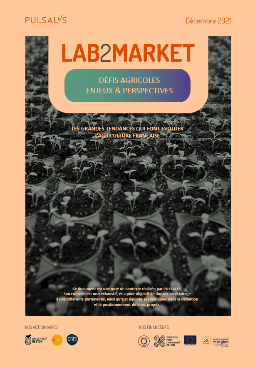 Pour en savoir plus sur cette Stratégie Nationale, cliquez ici Produits biosourcés et carburants durablesLa stratégie nationale ambitionne de favoriser le développement des biotechnologies industrielles en France et la fabrication de produits biosourcés venant notamment se substituer aux produits pétrosourcés. Y sont inclus les carburants issus de ressources durables : biocarburants (issus de biomasse agricole, forestière ou algale), carburants de synthèse produits à partir d’énergie renouvelable. Elle permettra le développement d’une filière industrielle française des produits biosourcés et carburants durables, compétitive sur le territoire national et à l’export, vecteur d’une plus forte indépendance extérieure de la France, créatrice d’emplois et promouvant un développement durable d’un point de vue environnemental. Elle s’attachera également à mettre en place les conditions de déploiement en agissant sur la demande en produits biosourcés parallèlement au développement d’une offre française.En substituant les matières premières fossiles utilisées par notre industrie, cette filière contribue à réduire notre dépendance aux ressources fossiles et certains impacts environnementaux et sanitaires de nos biens de consommation : détergence, cosmétique, transports, bâtiment, emballage, etc.On distingue généralement deux grandes catégories de produits biosourcés industriels, partiellement ou totalement issus de la biomasse :Les matériaux (plastiques et composites), principalement destinés aux secteurs du bâtiment, de l’automobile, de l’emballage et des sports et loisirs ;Les molécules chimiques (tensioactifs, solvants, lubrifiants...), principalement destinées aux secteurs de la cosmétique, de l’hygiène, des colles, des peintures, répulsifs et de la lubrification en machinerie agricole et forestière, etc. .Ces produits peuvent être obtenus à partir de diverses sources de biomasse : oléoprotéagineux (colza…), plantes amidonnières (maïs, blé…) et sucrières (betterave…), plantes à fibres (lin, chanvre), micro-algues et macro-algues, ressources sylvicoles, plantes herbacées, écoproduits ou sous-produits industriels organiques…Les projets qui pourront être proposés dans le cadre de cet appel à projets pourront aborder, de manière non exhaustive, les thématiques suivantes :Procédés physico-chimiques et thermiques classiques de transformation de la biomasse (fractionnement, fonctionnalisation, pyrolyse, catalyse, électrochimie,) ; Procédés biotechnologiques : ce sont des technologies de conversion qui emploient des systèmes biologiques pour la fabrication, la transformation et/ou la dégradation de molécules grâce à des procédés biocatalytiques (enzymes) ou de fermentation (micro-organismes) dans un but industriel.Techniques permettant d’assurer la traçabilité de la nature biosourcée des produits et matériauxFormulations de produits et matériaux pouvant être utilisés en substitution des produits ou matériaux d’origine pétro-sourcée.Concernant les carburants durables, et en lien avec la Stratégie Nationale, cet AMI couvre les projets concernant, entre autres le développement de biocarburants avancés et de carburants de synthèse (e-fuels) ; il peut s’agir de kérosènes de synthèse ou de biocarburants, notamment pour l’aviation.Pour en savoir plus sur cette Stratégie Nationale, cliquez ici Il est à noter que cet AMI est également ouvert à tout projet pouvant apporter des solutions aux enjeux environnementaux quelle que soit la discipline scientifique ou les sujets concernés ; que ce soit par exemple : la thématique énergétique (batterie, production, stockage, etc.) ; la ville durable ; l’hydrogène décarboné ou les mobilités durables. A QUI S’ADRESSE CET AMI ?Cet Appel à Manifestation d’Intérêt s’adresse à toute la communauté scientifique (chercheuses, chercheurs, ingénieurs, personnels universitaires ou hospitaliers, etc.) des établissements de Recherche Publique de Lyon & Saint Etienne souhaitant transformer leurs découvertes scientifiques en opportunités économiques pour les entreprises et les startups. D’un point de vue de la production scientifique, les disciplines suivantes sont entre autres concernées :ChimiePhysique (aide à la détection, tri, capteur, démantèlement des matériaux, énergie, matériaux, procédés, etc.)Biologie, AgronomieInformatique, Numérique, IA, etc.Sciences Humaines et Sociales, Géographie, Sociologie, étude des usages, économie, sciences cognitives, etc.D’un point de vue purement académiques, les laboratoires suivants sont susceptibles de pouvoir apporter des réponses : AGE, AMPERE, BF2I, BIODYMIA, CETHIL, CMW, CP2M, DEEP, DISP, ERIC, EVS, HH, ICBMS, IHF, ILM, IMP, IRCELYON, LABEX IMU, LAGEPP, LAMCOS, LBBE, LBVPAM, LCH ENS, LEHNA, LEM, LGPC, LHC, LHCEP, LIP, LIRIS, LMA, LMC2, LMI, LPH ENS, MAEP, RDP, TERRITOIRES, TRIANGLE, etc. *CONDITIONSPour candidater, il est nécessaire d’appartenir à la communauté scientifique de notre territoire et d’être titulaire d’un poste de chercheur(se), enseignant(e) chercheur(se), Ingénieur d’Etude ou de Recherche, personnels de recherche, etc.L’enjeu à terme est de proposer ces innovations à des entreprises ou de créer des startups à fort potentiel pour les amener sur le marché. Toutes les dépenses associées au développement d’un produit/service innovant sont éligibles :Salaires (recrutement de compétences spécifiques) ; Achat de consommables et d’équipements dédiés au projet.Prestations externes :  prestations de services, etc.Frais de propriété intellectuelle CRITERES DE SELECTIONLes critères suivants seront étudiés pour évaluer les projets en vue de leur sélectionAdéquation ressources / projetsMaturité technologique Originalité et caractère disruptif de la propositionAdéquation de la proposition avec le marchéLe cas échéant, motivation entrepreneurialeCALENDRIER DE l’AMICet AMI est ouvert au fil de l’eau jusqu’au 7 avril 2022 midi : date pour laquelle les candidats devront retourner le formulaire de candidature accessible sur notre site internet, par mail à aap@pulsalys.fr.Les candidats peuvent compléter le dossier de candidature en français ou en anglais. Tous les documents pertinents pour évaluer la candidature pourront être transmis (publication, etc.) Un webinaire d’information est organisé le 9 mars 2022 à 12h30  Cliquez ici pour vous y inscrire  Les dossiers seront traités au fur et à mesure : nous incitons les équipes à nous soumettre les projets dès que possible. N’hésitez pas à nous contacter pour toute question pratique : aide à la complétion du dossier, vérification de votre éligibilité, etc. Contact : aap@pulsalys.fr Une fois le dossier soumis, il sera analysé par PULSALYS et ses partenaires et un RDV sera proposé à l’équipe dans les 15 jours suivant la soumission du dossier pour un échange approfondi autour de la proposition de projet.  PULSALYS, compte tenu du dossier et de l’échange qui aura eu lieu, donnera une première réponse d’ici fin aout 2022. Les dossiers retenus seront suivis par PULSALYS en vue de la préparation d’un dossier complet d’investissement.QUI SOMMES-NOUS ?PULSALYS, incubateur et accélérateur d’innovations scientifiques de Lyon et Saint-Etienne, construit les produits et services innovants de demain, en transformant les découvertes scientifiques issues des laboratoires de l’Université de Lyon en opportunités économiques pour les entreprises et les startups. Créée en décembre 2013 dans le cadre du Programme d’Investissements d’Avenir (PIA) avec trois actionnaires publics (Université de Lyon, CNRS, Bpifrance) et membre du réseau SATT, PULSALYS est devenu en quelques années un acteur clé de l’attractivité et du développement économique du territoire de Lyon / Saint-Etienne.N’hésitez pas à nous contacter pour plus d’information sur nos activités ou pour nous faire connaitre un projet n’entrant pas dans le cadre de cette initiative : nous étudions toutes les propositions de projets innovants, notamment celles apportant des solutions aux enjeux environnementaux (Energie, Hydrogène, villes et mobilités durables, etc.) DOSSIER DE CANDIDATUREAPPEL A MANIFESTATION D’INTERETCLEANTECHLes porteurs et porteuses de projets sont invités à compléter ce dossier de candidature et à l’envoyer par mail à AAP@pulsalys.fr avant le 7 avril à 12H00Toutes les informations contenues dans le dossier restent confidentielles. L’ensemble des personnes ayant accès aux dossiers sont soumises à un accord de confidentialité.Porteur/porteuse du projetAutres personnes impliquées :Présentation du projetTypologie de projet :    Projet « Innovation » ou      Projet « Innovation + Startup »Propriété Intellectuelle (pour information)Votre laboratoire a-t-il déjà participé au dépôt d'une demande de brevet ou d’autre type de protection (logiciels, etc.) lié cette invention ? Oui	 non    Je ne sais pas encoreSi oui, précisez si possible le n°, la date de dépôt, le titre et le nom du déposant …………………………………………………………………………………………………………………………………………………………….Avez-vous déjà publié et/ou communiqué et/ou collaboré sur tout ou partie de cette invention ? oui		 nonSi oui, précisez le type de communication déjà effectuée : publication, conférence, poster, soutenance de thèse/master/stage/HDR, etc.  …………………………………………………………………………………………………………………………………………………………….…………………………………………………………………………………………………………………………………………………………….Avez-vous une échéance de divulgation (congrès/publication) prévue prochainement ?  …………………………………………………………………………………………………………………………………………………………….Avez-vous eu des contacts / marques d’intérêt d’industriels/ acteurs privés sur ce projet ?…………………………………………………………………………………………………………………………………………………………….N’hésitez pas à joindre tout document susceptible d’éclairer l’étude de votre dossier (publication, rapports, Gantt, etc.).N’hésitez pas à nous contacter pour toute question pratique : Aide à la complétion du dossier, vérification de votre éligibilité, etc. Contact : aap@pulsalys.frTitre du projet :Porteur du projet Porteur du projet Nom :Prénom :Adresse mail :Coordonnées téléphoniques :Etablissement employeur :Laboratoire :Laboratoire :Nom du laboratoire/structure :TutellesNOM PrénomEmployeurStatutLaboratoireEmailPrésentez & décrivez votre projet en quelques mots :  Quelle est la proposition de valeur ? Description & principe (développement d’un produit, service, outils, méthode, etc.) ………………………………………………………………………………………………………………………………………………………………………………………………………………………………………………………………………………………………………………………………………………………..……………………………………………………………………………………………………………………………………………………………………Quels problèmes votre projet permet-il de résoudre ? Quels avantages votre technologie, votre proposition apporte t’elle par rapport aux solutions existantes ? ………………………………………………………………………………………………………………………………………………………………………………………………………………………………………………………………………………………………………………………………………………………………………………………………………………………………………………………………………………………………………………………………………………………………………………………………………………………………………………………………………………………………………………………………………………………………………………………………………………………………………………………………………………………………………………………………………………………………………………………………………………………………………………………………………………………………………………………………………………………………………………………………………………….……………………………………………………………………………………………………………………………………………………………………………………………………………………………………………………………………………………………………………………………………………………………………………………………………………………………………………………………………………….……………………………………………………………………………………………………….……………………………………………………………………………………………………………………………………………………………………………………………………………………………………………………………………………………………………………………………………………………………………………………………………………………………………………………………………………….……………………………………………………………………………………………………………………………………………………………………………………………………………………………………………………………………………………………………………………………………………………………………………………………………………………………………………………………………………………………………………………………………………………………………………………………………………………………………………………………………………………………………………De quels résultats disposez-vous actuellement ? Qu’avez-vous déjà obtenu ou développé ? Quelles marques d’intérêts avez-vous déjà reçues?  Vous pouvez joindre tout document pouvant apporter un éclairage complémentaire sur le projet (publication,…).………………………………………………………………………………………………………………………………………………………………………………………………………………………………………………………………………………………………………………………………………………………………………………………………………………………………………………………………………………………………………………………………………………………………………………………………………………………………………………………………………………………………………………………………………………………………………………………………………………………………………………………………………………………………………………………………………………………………………………………………………………………………………………………………………………………………………………………………………………………………………………………………………………….……………………………………………………………………………………………………………………………………………………………………………………………………………………………………………………………………………………………………………………………………………………………………………………………………………………………………………………………………………….……………………………………………………………………………………………………….……………………………………………………………………………………………………………………………………………………………………………………………………………………………………………………………………………………………………………………………………………………………………………………………………………………………………………………………………………….…………………………………………………………………………………………………………Pour les projets « Startup » , complétez ces 3 questions, en compléments des autres éléments :Qu’est-ce qui vous motive et vous attire dans cette démarche startup?Comment sera constituée votre équipe (avez-vous déjà identifié vos associés potentiels, les compétences complémentaires à trouver, les rôles de chacun, etc.) Avez-vous déjà identifié un marché potentiel, des clients, entreprises intéressées ?  Si oui, précisez………………………………………………………………………………………………………………………………………………………………………………………………………………………………………………………………………………………………………………………………………………………………………………………………………………………………………………………………………………………………………………………………………………………………………………………………………………………………………………………………………………………………………………………………………………………………………………………………………………………………………………………………………………………………………………………………………………………………………………………………………………………………………………………………………………………………………………………………………………………………………………………………………………….……………………………………………………………………………………………………………………………………………………………………………………………………………………………………………………………………………………………………………………………………………………………………………………………………………………………………………………………………………….……………………………………………………………………………………………………….……………………………………………………………………………………………………………………………………………………………………………………………………………………………………………………………………………………………………………………………………………………….……………………………………………………………………………………………………….……………………………………………………………………………………………………………………………………………………………………………………………………………………………………………………………………………………………………………………………………………………….……………………………………………………………………………………………………….……………………………………………………………………………………………………………………………………………………………………………………………………………………………………………………………………………………………………………………………………………………….……………………………………………………………………………………………………….……………………………………………………………………………………………………………………………………………………………………………………………………………….……………………………………………………………………………………………………….………………………………………………………………………………………………………………………………………………………………………………………………………………………………………………………………………………………………………………………………………………………………………………………………………………………………………………………………………………………………………………………………………………………………………………………………………………………………………………………………………………………………………………………………………………………………………………………………………………………………………………………………………………………………………………………………………………………….……………………………………………………………………………………………………………………………………………………………………………………………………………………………………………………………………………………………………………………………………………………………………………………………………………………………………………………………………………….……………………………………………………………………………………………………….……………………………………………………………………………………………………………………………………………………………………………………………………………………………………………………………………………………………………………………………………………………………………………………………………………………………………………………………………………….…………………………………………………………………………………………………………………………………………………………………………………………………………………………………………………………………………………………………………………………………………………………………………………………………………………….……………………………………………………………………………………………………….……………………………………………………………………………………………………………………………………………………………………………………………………………………………………………………………………………………………………………………………………………………………………………………………………………………………………………………………………………….…………………………………………………………………………………………………………………………………………………………………………………………………………………………………………………………………………………………………………………………………………………………………………………………………………………………………………………………………………………………………………………………………………………….……………………………………………………………………………………………………….……………………………………………………………………………………………………………………………………………………………………………………………………………………………………………………………………………………………………………………………………………………………………………………………………………………………………………………………………………….……………………………………………………………………………………………………………………………………………………………………………………………………………………………………………………………………………………………………………………………………………………………………………………………………………………………………………………………………………………………………………………………………………………………………………………………………………………………………………………………………………………………………………………………………………………………………………………………………………………………………………………………………………………………………………………………………………………………………………………………………………………………………………………………………………………………………………………………………………………………………………………………………………………………………………………….……………………………………………………………………………………………………………………………………………………………………………………………………………………………………………………………………………………………………………………………………………………………………………………………………………………………………………………………………………….……………………………………………………………………………………………………….……………………………………………………………………………………………………………………………………………………………………………………………………………………………………………………………………………………………………………………………………………………………………………………………………………………………………………………………………………….…………………………………………………………………………………………………………………………………………………………………………………………………………………………………………………………………………………………………………………………………………………………………………………………………………………….……………………………………………………………………………………………………….……………………………………………………………………………………………………………………………………………………………………………………………………………………………………………………………………………………………………………………………………………………………………………………………………………………………………………………………………………….…………………………………………………………………………………………………………………………………………………………………………………………………………………………………………………………………………………………………………………………………………………………………………………………………………………………………………………………………………………………………………………………………………………….……………………………………………………………………………………………………….……………………………………………………………………………………………………………………………………………………………………………………………………………………………………………………………………………………………………………………………………………………………………………………………………………………………………………………………………………….……………………………………Plan d’action proposé. (Grandes étapes estimées du projet, principaux livrables attendus & ressources nécessaires estimées) et budget nécessaire pour l’atteinte du livrable final. (cela peut-être répondu par un graphique/schéma en annexe)………………………………………………………………………………………………………………………………………………………………………………………………………………………………………………………………………………………………………………………………………………………………………………………………………………………………………………………………………………………………………………………………………………………………………………………………………………………………………………………………………………………………………………………………………………………………………………………………………………………………………………………………………………………………………………………………………………………………………………………………………………………………………………………………………………………………………………………………………………………………………………………………………………….……………………………………………………………………………………………………………………………………………………………………………………………………………………………………………………………………………………………………………………………………………………………………………………………………………………………………………………………………………….……………………………………………………………………………………………………….……………………………………………………………………………………………………………………………………………………………………………………………………………………………………………………………………………………………………………………………………………………………………………………………………………………………………………………………………………….…………………………………………………………………………………………………………………………………………………………………………………………………………………………………………………………………………………………………………………………………………………………………………………………………………………….……………………………………………………………………………………………………….……………………………………………………………………………………………………………………………………………………………………………………………………………………………………………………………………………………………………………………………………………………………………………………………………………………………………………………………………………….…………………………………………………………………………………………………………………………………………………………………………………………………………………………………………………………………………………………………………………………………………………………………………………………………………………………………………………………………………………………………………………………………………………….……………………………………………………………………………………………………….…………………………………………………………………………………………………………………………………………………………………………………………………………………………………………………………………………………………………………………………………………………………………………………………………………………………………………………………………………………………………………………………………………………………………………………………………………………………………………………………………………………………………………………………………………………………………………………………………………………………………………………………………………………………………………………………………………………………………………………………………………………………………………………….……………………………………………………………………………………………………………………………………………………………………………………………………………………………………………………………………………………………………………………………………………………………………………………………………………………………………………………………………………….……………………………………………………………………………………………………….……………………………………………………………………………………………………………………………………………………………………………………………………………………………………………………………………………………………………………………………………………………………………………………………………………………………………………………………………………….…………………………………………………………………………………………………………………………………………………………………………………………………………………………………………………………………………………………………………………………………………………………………………………………………………………….……………………………………………………………………………………………………….……………………………………………………………………………………………………………………………………………………………………………………………………………………………………………………………………………………………………………………………………………………………………………………………………………………………………………………………………………….…………………………………………………………………………………………………………………………………………………………………………………………………………………………………………………………………………………………………………………………………………………………………………………………………………………………………………………………………………………………………………………………………………………….……………………………………………………………………………………………………….……………………………………………………………………………………………………………………………………………………………………………………………………………………………………………………………………………………………………………………………………………………………………………………………………………………………………………………………………………….……………………………………………………………………………………………………………………………………………………………………………………………………………………………………………………………………………………………………………………………………………………………………………………………………………………………………………………………………………………………………………………………………………………………………………………………………………………………………………………………………………………………………………………………………………………………………………………………………………………………………………………………………………………………………………………………………………………………………………………………………………………………………………………………………………………………………………………………………………………………………………………………………………………………………………………….……………………………………………………………………………………………………………………………………………………………………………………………………………………………………………………………………………………………………………………………………………………………………………………………………………………………………………………………………………….……………………………………………………………………………………………………….……………………………………………………………………………………………………………………………………………………………………………………………………………………………………………………………………………………………………………………………………………………………………………………………………………………………………………………………………………….…………………………………………………………………………………………………………………………………………………………………………………………………………………………………………………………………………………………………………………………………………………………………………………………………………………….……………………………………………………………………………………………………….……………………………………………………………………………………………………………………………………………………………………………………………………………………………………………………………………………………………………………………………………………………………………………………………………………………………………………………………………………….…………………………………………………………………………………………………………………………………………………………………………………………………………………………………………………………………………………………………………………………………………………………………………………………………………………………………………………………………………………………………………………………………………………….……………………………………………………………………………………………………….……………………………………………………………………………………………………………………………………………………………………………………………………………………………………………………………………………………………………………………………………………………………………………………………………………………………………………………………………………….……………………………………